 Қазақстан Республикасы Қаржы министрлігі Ішкі мемлекеттік аудит комитетінің мен Қазақстан Республикасы Қаржы министрлігі Мемлекеттік кірістер комитетінің лауазымды адамдары қатарынан жұмыс тобының құрамын және бюджет процесіне қатысушыларды әкімшілендіру жөніндегі бірлескен іс-қимыл жоспарын бекіту туралыБірлескен бұйрықҚазақстан Республикасы Қаржы министрінің 2021 жылғы 7 тамыздағы № 779 бұйрығымен бекітілген бюджет процесіне қатысушыларды әкімшілендіру бойынша ішкі мемлекеттік аудит органдары мен мемлекеттік кірістер органдарының өзара іс-қимыл регламентінің 5-тармағына сәйкес БҰЙЫРАМЫЗ: 1. Осы бұйрыққа 1-қосымшаға сәйкес Қазақстан Республикасы Қаржы министрлігі Ішкі мемлекеттік аудит комитетінің және Қазақстан Республикасы Қаржы министрлігі Мемлекеттік кірістер комитетінің лауазымды адамдары қатарынан Жұмыс тобының құрамы бекітілсін. 2. Осы бұйрыққа 2-қосымшаға сәйкес бюджеттік процеске қатысушыларды әкімшілендіру жөніндегі Жұмыс тобының бірлескен іс-қимыл жоспары бекітілсін.3. Жұмыс тобы апта сайын бейсенбі күндері Қазақстан Республикасы Қаржы министрлігіне нақты нәтижелерді көрсете отырып, өткізілген іс-шаралар туралы есеп берсін. 4. Қазақстан Республикасы Қаржы министрлігінің Мемлекеттік кірістер комитеті заңнамада белгіленген тәртіппен осы бұйрықты мемлекеттік органдардың тиісті интернет-ресурстарында орналастыруды қамтамасыз етсін. 5. Осы бұйрықтың орындалуын бақылау Қазақстан Республикасы Қаржы министрлігінің Ішкі мемлекеттік аудит комитеті Төрағасының орынбасары Р.Қ. Ахметовке және Қазақстан Республикасы Қаржы министрлігінің Мемлекеттік кірістер комитеті Төрағасының орынбасары Қ.И. Миятовқа жүктелсін.6. Осы бірлескен бұйрық оған мемлекеттік орган басшыларының соңғысы қол қойған күннен бастап күшіне енеді.Қазақстан РеспубликасыҚаржы министрлігі Ішкі мемлекеттік аудит комитеті Төрағаның2022 жылғы «22» тамыздағы № 217Қазақстан РеспубликасыҚаржы министрлігі Мемлекеттік кірістер                        комитеті Төрағаның 2022 жылғы «23» тамыздағы № 569бірлескен бұйрыққа 1-қосымшаБюджет процесіне қатысушыларды әкімшілендіру мәселелері жөніндегі Жұмыс тобының құрамыҚазақстан Республикасы							       Қаржы министрлігі Ішкі мемлекеттік аудит 								комитеті Төрағаның 2022 жылғы «22» тамыздағы № 217Қазақстан Республикасы     Қаржы министрлігі Мемлекеттік кірістер комитеті Төрағаның 2022 жылғы «23» тамыздағы № 569бірлескен бұйрыққа 2-қосымшаҚазақстан Республикасы Қаржы министрлігі Ішкі мемлекеттік аудит комитетінің және Қазақстан Республикасы Қаржы министрлігі Мемлекеттік кірістер комитетінің бюджет процесіне қатысушыларды әкімшілендіру жөніндегі 2022 жылдың 2 жартыжылдығына арналған бірлескен іс-қимыл жоспарыЕскерту: аббревиатуралардың толық жазылуы:АЖ - ақпараттық жүйе ЕТҚ - еңбекке ақы төлеу қоры ЕХӘҚМ - Еңбек және халықты әлеуметтік қорғау министрлігі КБ - камералдық бақылау ҚР - Қазақстан РеспубликасыММ - мемлекеттік мекеме МКД - Мемлекеттік кірістер департаменті МКК - Мемлекеттік кірістер комитеті МСАЗД - Мемлекеттік сатып алу заңнамасы департаменті СТ - салық төлеуші ТБЖ - тәуекелдерді басқару жүйесі ШҚ - шаруа қожалығы ІМАД - Ішкі мемлекеттік аудит департаменті ІМАК - Ішкі мемлекеттік аудит комитеті ЭШФ - электрондық шот-фактураларҚазақстан Республикасы Қаржы министрлігініңІшкі мемлекеттік аудит  комитеті2022 жылғы «22» тамыздағы№ 217Нұр-Сұлтан қаласы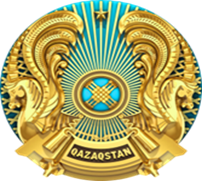 Қазақстан Республикасы Қаржы министрлігініңМемлекеттік кірістер  комитеті2022 жылғы «23» тамыздағы№ 569Нұр-Сұлтан қаласыҚазақстан Республикасы Қаржы министрлігі Ішкі мемлекеттік аудит комитеті Төрағасы ________________Е. Мыңжасаров  Қазақстан Республикасы Қаржы министрлігі Ішкі мемлекеттік аудит комитеті Төрағасы ________________Е. Мыңжасаров  Қазақстан Республикасы Қаржы министрлігі Мемлекеттік кірістер комитеті Төрағасы ______________Д. Жаналинов Ахметов Ренад ҚалидулаұлыАхметов Ренад ҚалидулаұлыҚазақстан Республикасы Қаржы министрлігінің Ішкі мемлекеттік аудит комитеті Төрағасының орынбасары, Жұмыс тобының басшысы;Миятов Қайрат Исатайұлы                              Миятов Қайрат Исатайұлы                              Қазақстан Республикасы Қаржы министрлігінің Мемлекеттік кірістер комитеті Төрағасының орынбасары, Жұмыс тобының басшысының орынбасары;1)    Қазақстан Республикасы Қаржы министрлігінің Ішкі мемлекеттік аудит комитетінен кіші топ:1)    Қазақстан Республикасы Қаржы министрлігінің Ішкі мемлекеттік аудит комитетінен кіші топ:1)    Қазақстан Республикасы Қаржы министрлігінің Ішкі мемлекеттік аудит комитетінен кіші топ:Мутиев Мәулен АсқарұлыМутиев Мәулен АсқарұлыСәйкестік аудит             басқармасының басшысы;Бакишев Данияр ЖаламанұлыБакишев Данияр ЖаламанұлыКамералдық бақылау басқармасының басшысы;​Нукаев Олжас ЕрғазыұлыНукаев Олжас ЕрғазыұлыҚаржылық есептілік аудит басқармасының басшысы;Алина Ғалия ЖеңісқызыАлина Ғалия ЖеңісқызыТәуекелдер басқармасы басшысының м.а.;Қадыралиев Алтай АлматайұлыҚадыралиев Алтай АлматайұлыКамералдық бақылау   басқармасының бас сарапшысы;​Амренова Дина Қайратқызы 	Амренова Дина Қайратқызы 	Тәуекелдер басқармасының бас сарапшысы;​Садвакасов Азат ТлеубекұлыСадвакасов Азат ТлеубекұлыТәуекелдер басқармасының бас сарапшысы;Ебжанов Серик КеримбайұлыЕбжанов Серик КеримбайұлыТәуекелдер басқармасының бас сарапшысы;​Яхиева Данагүл ЕркінқызыЯхиева Данагүл ЕркінқызыСәйкестік аудиті басқармасының бас сарапшысы;Есркегенова Венера ЖаңабылқызыЕсркегенова Венера ЖаңабылқызыҚаржылық есептілік аудиті басқармасының бас сарапшысы;2) Қазақстан Республикасы Қаржы министрлігінің Мемлекеттік кірістер комитетінен кіші топ:2) Қазақстан Республикасы Қаржы министрлігінің Мемлекеттік кірістер комитетінен кіші топ:2) Қазақстан Республикасы Қаржы министрлігінің Мемлекеттік кірістер комитетінен кіші топ:Қыдырбаев Ғалымжан КеңімжаұлыБизнес-процестерін автоматтандыру басқармасы басшысы;Бизнес-процестерін автоматтандыру басқармасы басшысы;Ибрагимова Айгүл АбайқызыЖалпыға бірдей декларациялау     және жеке тұлғалардың кірістерін әкімшілендіру басқармасының басшысы;Жалпыға бірдей декларациялау     және жеке тұлғалардың кірістерін әкімшілендіру басқармасының басшысы;Шаяндина Гүлжан Ахметжанқызы 	Салық әдіснамасы басқармасы басшысының орынбасары;Салық әдіснамасы басқармасы басшысының орынбасары;Нарманова Бинура ГаухарбекқызыСалықтық аудит басқармасы     басшысының орынбасары;Салықтық аудит басқармасы     басшысының орынбасары;Шорина Гүлмира ӘукенқызыӨтпелі мониторинг басқармасы басшысының орынбасары;Өтпелі мониторинг басқармасы басшысының орынбасары;Кансеитов Думан Бекзатұлы Қосылған құн салығын әкімшілендіру басқармасы басшысының орынбасары;Қосылған құн салығын әкімшілендіру басқармасы басшысының орынбасары;Тілегенова Әлия ЖаныбекқызыСалықтық аудит басқармасының бас сарапшысы;Салықтық аудит басқармасының бас сарапшысы;Исмурзин Сұңғат СерікұлыСалық әдіснамасы басқармасының бас сарапшысы;Салық әдіснамасы басқармасының бас сарапшысы;Баяшева Дидара БерикқызыТәуекел менеджмент басқармасының бас сарапшысы;Тәуекел менеджмент басқармасының бас сарапшысы;Әділғалиев Бектас ЖасұланұлыҚашықтан мониторингтеу басқармасының бас сарапшысы;Қашықтан мониторингтеу басқармасының бас сарапшысы;Ибрагимова Гульмира Төлегенқызы            Жалпыға бірдей декларациялау және жеке тұлғалардың кірістерін әкімшілендіру басқармасының бас сарапшысы;Жалпыға бірдей декларациялау және жеке тұлғалардың кірістерін әкімшілендіру басқармасының бас сарапшысы;Ажакаева Құндыз БекқызыӨтпелі мониторинг басқармасының бас сарапшысы;Өтпелі мониторинг басқармасының бас сарапшысы;Қашқынбаев Ербол СоветұлыҚосылған құн салығын    әкімшілендіру басқармасының бас сарапшысы.Қосылған құн салығын    әкімшілендіру басқармасының бас сарапшысы.т№ Іс-шаралар атауыАяқтау нысаныОрындаумерзімдеріЖауапты орындаушыларЕскертпеЕскертпеОрындау12345667I.     Ақпараттық жүйелер арқылы құрылыс саласын бақылау және сапасы жөніндегі тетікті жетілдіру      (Қазақстан Республикасы Премьер-Министрінің бірінші орынбасары Р. Склярдың тапсырмасы)I.     Ақпараттық жүйелер арқылы құрылыс саласын бақылау және сапасы жөніндегі тетікті жетілдіру      (Қазақстан Республикасы Премьер-Министрінің бірінші орынбасары Р. Склярдың тапсырмасы)I.     Ақпараттық жүйелер арқылы құрылыс саласын бақылау және сапасы жөніндегі тетікті жетілдіру      (Қазақстан Республикасы Премьер-Министрінің бірінші орынбасары Р. Склярдың тапсырмасы)I.     Ақпараттық жүйелер арқылы құрылыс саласын бақылау және сапасы жөніндегі тетікті жетілдіру      (Қазақстан Республикасы Премьер-Министрінің бірінші орынбасары Р. Склярдың тапсырмасы)I.     Ақпараттық жүйелер арқылы құрылыс саласын бақылау және сапасы жөніндегі тетікті жетілдіру      (Қазақстан Республикасы Премьер-Министрінің бірінші орынбасары Р. Склярдың тапсырмасы)I.     Ақпараттық жүйелер арқылы құрылыс саласын бақылау және сапасы жөніндегі тетікті жетілдіру      (Қазақстан Республикасы Премьер-Министрінің бірінші орынбасары Р. Склярдың тапсырмасы)I.     Ақпараттық жүйелер арқылы құрылыс саласын бақылау және сапасы жөніндегі тетікті жетілдіру      (Қазақстан Республикасы Премьер-Министрінің бірінші орынбасары Р. Склярдың тапсырмасы)I.     Ақпараттық жүйелер арқылы құрылыс саласын бақылау және сапасы жөніндегі тетікті жетілдіру      (Қазақстан Республикасы Премьер-Министрінің бірінші орынбасары Р. Склярдың тапсырмасы)1.1Құрылыстың барлық кезеңдерінде жұмыстар мен көрсетілетін қызметтерді жалған есептен шығару, олар бойынша негізсіз ақы төлеу фактілерін анықтауды көздейтін құрылыс саласындағы бюджет процесіне қатысушылар бойынша тәуекелдерді басқару жүйесі моделінің жобасын әзірлеуҚұрылыс саласындағы ТБЖ моделінің жобасы01.11.2022ІМАКМСАЗДМКК1.21.1-тармақта көрсетілген жұмыстардың қорытындысы бойынша ҚР заңнамасына тиісті ұсыныстар әзірлеу, оның ішінде:1) бюджет процесіне қатысушылардың (тапсырыс берушілердің, бас мердігерлердің және оның қосалқы мердігерлік ұйымдарының) «Е-Qurylys» АЖ пайдалануы бойынша міндетті талап; 2) салық құпиясын құрайтын салық төлеушілер туралы мәліметтерді құрылыс саласындағы уәкілетті органдарға беру (ЭШФ мәлімдемесі бұғатталған салық төлеушілер)Заң жобасына салыстырма кесте01.12.2022ІМАКМКК МСАЗДII.  Инвестициялық салымдар кезінде шығыстарды өтеуге субсидия алған тапсырыс берушілер мен АӨК                  субъектілерін әкімшілендіруII.  Инвестициялық салымдар кезінде шығыстарды өтеуге субсидия алған тапсырыс берушілер мен АӨК                  субъектілерін әкімшілендіруII.  Инвестициялық салымдар кезінде шығыстарды өтеуге субсидия алған тапсырыс берушілер мен АӨК                  субъектілерін әкімшілендіруII.  Инвестициялық салымдар кезінде шығыстарды өтеуге субсидия алған тапсырыс берушілер мен АӨК                  субъектілерін әкімшілендіруII.  Инвестициялық салымдар кезінде шығыстарды өтеуге субсидия алған тапсырыс берушілер мен АӨК                  субъектілерін әкімшілендіруII.  Инвестициялық салымдар кезінде шығыстарды өтеуге субсидия алған тапсырыс берушілер мен АӨК                  субъектілерін әкімшілендіруII.  Инвестициялық салымдар кезінде шығыстарды өтеуге субсидия алған тапсырыс берушілер мен АӨК                  субъектілерін әкімшілендіруII.  Инвестициялық салымдар кезінде шығыстарды өтеуге субсидия алған тапсырыс берушілер мен АӨК                  субъектілерін әкімшілендіру2.1Инвестициялық субсидиялар бағыты бойынша: Субсидиялар алушыларға (ШҚ) қатысты  ІМАК талап-арыз жұмысын жүргізу,  ІМАД  және МКД мамандарының сот процестеріне қатысу үшін өтініш беруАқпарат15.10.202215.12.2022ІМАК,  МКК 2.2Инвестсубсидиялар, «тыңайтқыштар» және «пестицидтер» бағыты бойынша: 1)  ІМАК ұйғарымдарды орындауды және негізсіз төленген субсидияларды өтеуді қамтамасыз ету бойынша жұмыс жүргізеді; 2)  ІМАК расталған фактілер бойынша нәтижелерді МКК-ға береді (растайтын құжаттармен бірге)Ақпарат15.10.202215.12.2022ІМАК,  МКК 2.32.1 және 2.2-тармақтарда көрсетілген анықталған бұзушылықтардың тізімі бойынша камералдық бақылау бойынша хабарламаларды ұсынуКБ хабарландырулары-МКК           III.  Кәсіпкерлікті дамыту жөніндегі 2021 – 2025 жылдарға арналған ұлттық жоба шеңберінде іске қосылған       тапсырыс берушілер (ММ) мен мердігерлік ұйымдарды әкімшілендіру           III.  Кәсіпкерлікті дамыту жөніндегі 2021 – 2025 жылдарға арналған ұлттық жоба шеңберінде іске қосылған       тапсырыс берушілер (ММ) мен мердігерлік ұйымдарды әкімшілендіру           III.  Кәсіпкерлікті дамыту жөніндегі 2021 – 2025 жылдарға арналған ұлттық жоба шеңберінде іске қосылған       тапсырыс берушілер (ММ) мен мердігерлік ұйымдарды әкімшілендіру           III.  Кәсіпкерлікті дамыту жөніндегі 2021 – 2025 жылдарға арналған ұлттық жоба шеңберінде іске қосылған       тапсырыс берушілер (ММ) мен мердігерлік ұйымдарды әкімшілендіру           III.  Кәсіпкерлікті дамыту жөніндегі 2021 – 2025 жылдарға арналған ұлттық жоба шеңберінде іске қосылған       тапсырыс берушілер (ММ) мен мердігерлік ұйымдарды әкімшілендіру           III.  Кәсіпкерлікті дамыту жөніндегі 2021 – 2025 жылдарға арналған ұлттық жоба шеңберінде іске қосылған       тапсырыс берушілер (ММ) мен мердігерлік ұйымдарды әкімшілендіру           III.  Кәсіпкерлікті дамыту жөніндегі 2021 – 2025 жылдарға арналған ұлттық жоба шеңберінде іске қосылған       тапсырыс берушілер (ММ) мен мердігерлік ұйымдарды әкімшілендіру           III.  Кәсіпкерлікті дамыту жөніндегі 2021 – 2025 жылдарға арналған ұлттық жоба шеңберінде іске қосылған       тапсырыс берушілер (ММ) мен мердігерлік ұйымдарды әкімшілендіру3.1ЕХӘҚМ-мен жұмысқа орналастырылғандардың тізімі бойынша ЕТҚ-дан салықтар мен төлемдер төленбеген жалдамалы қызметкерлер бойынша айырмашылықтары бар жұмыс берушілердің тізбесін айқындау (камералдық бақылау жүргізу арқылы)СТ тізімі31.08.2022МКК3.2Жұмыс берушілер мен қызметкерлердің тізімдерін (камералдық бақылау нәтижелерін пысықтау нәтижелері бойынша)  ІМАК-қа жолдау, онда қызметкерлердің жұмыс істемегені  анықталды (өңірлер бөлінісінде) СТ тізімі01.11.2022 МКК3.3Ден қою шараларын қабылдау үшін МКК тізімін аумақтық ІМАД-ға жіберу Аудиторлық есептер01.01.2023ІМАК